ANALISIS SUMBER DAN PENGGUNAAN MODAL KERJA PADAPT SERBANEKA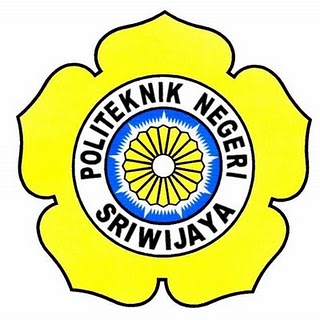 Laporan Akhir ini disusun sebagai salah satu syaratMenyelesaikan pendidikan Diploma IIIPada Jurusan Akuntansi Oleh:Syawitri Ayu Ramadhini061530501112POLITEKNIK NEGERI SRIWIJAYAPALEMBANG2018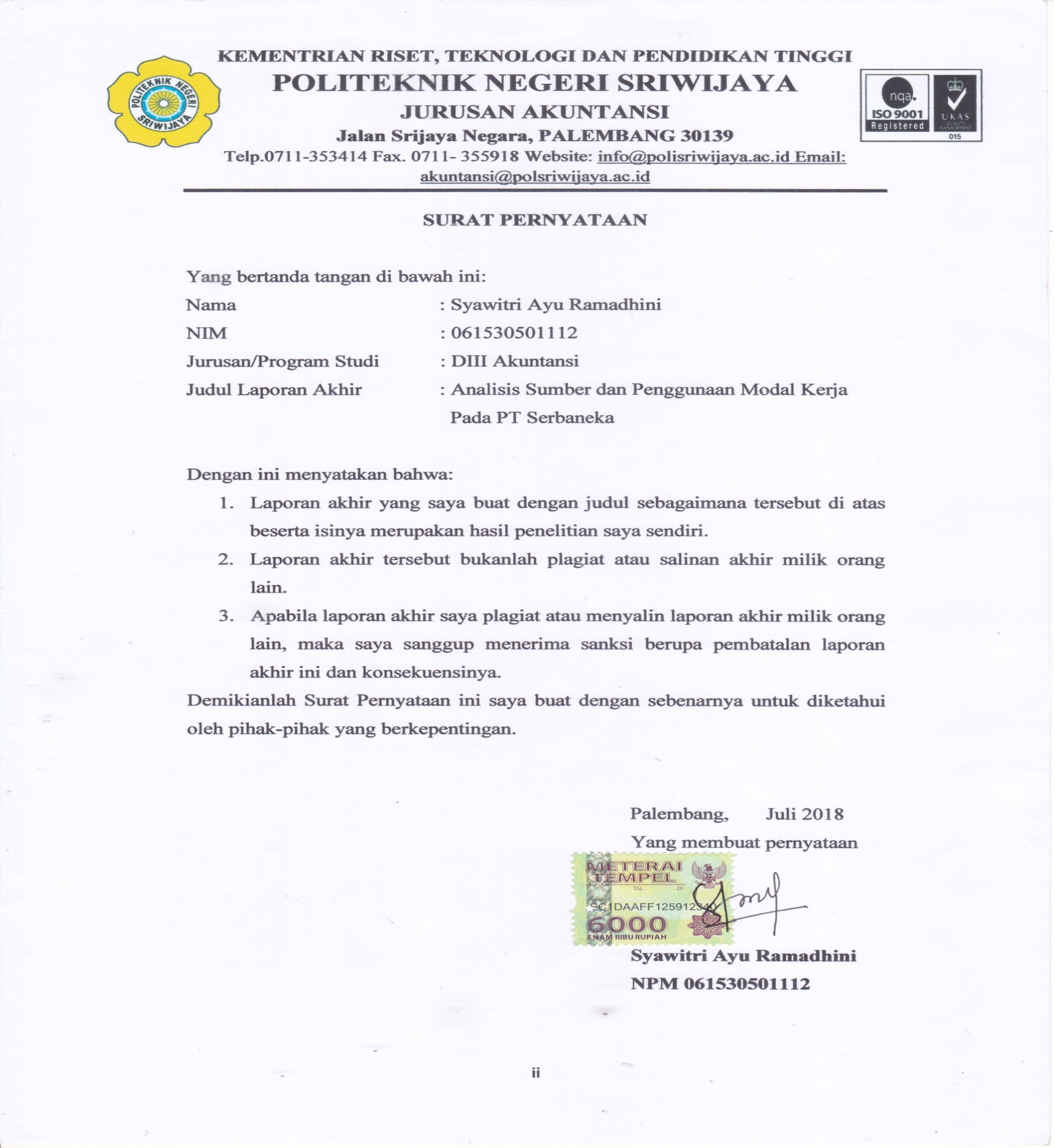 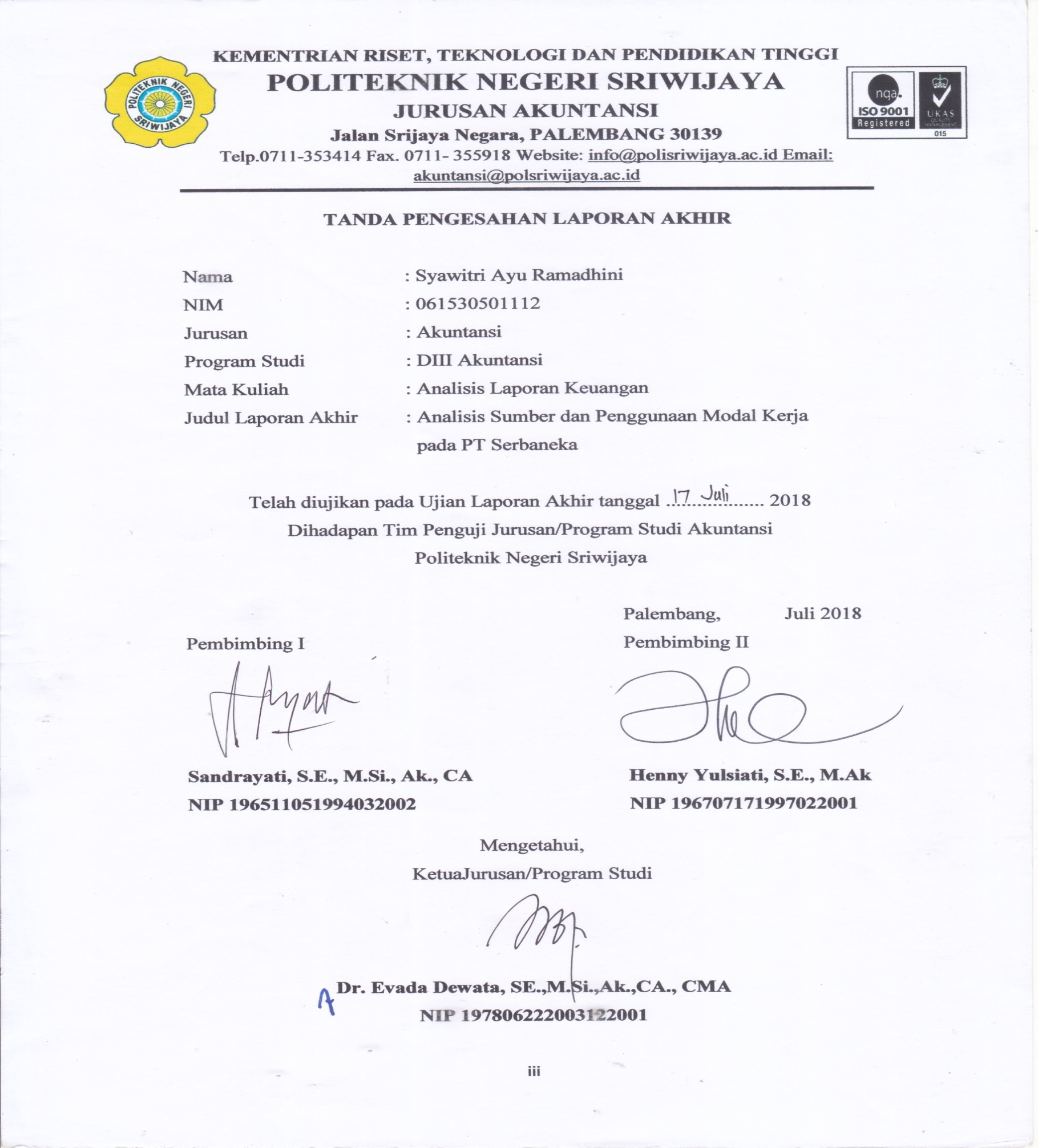 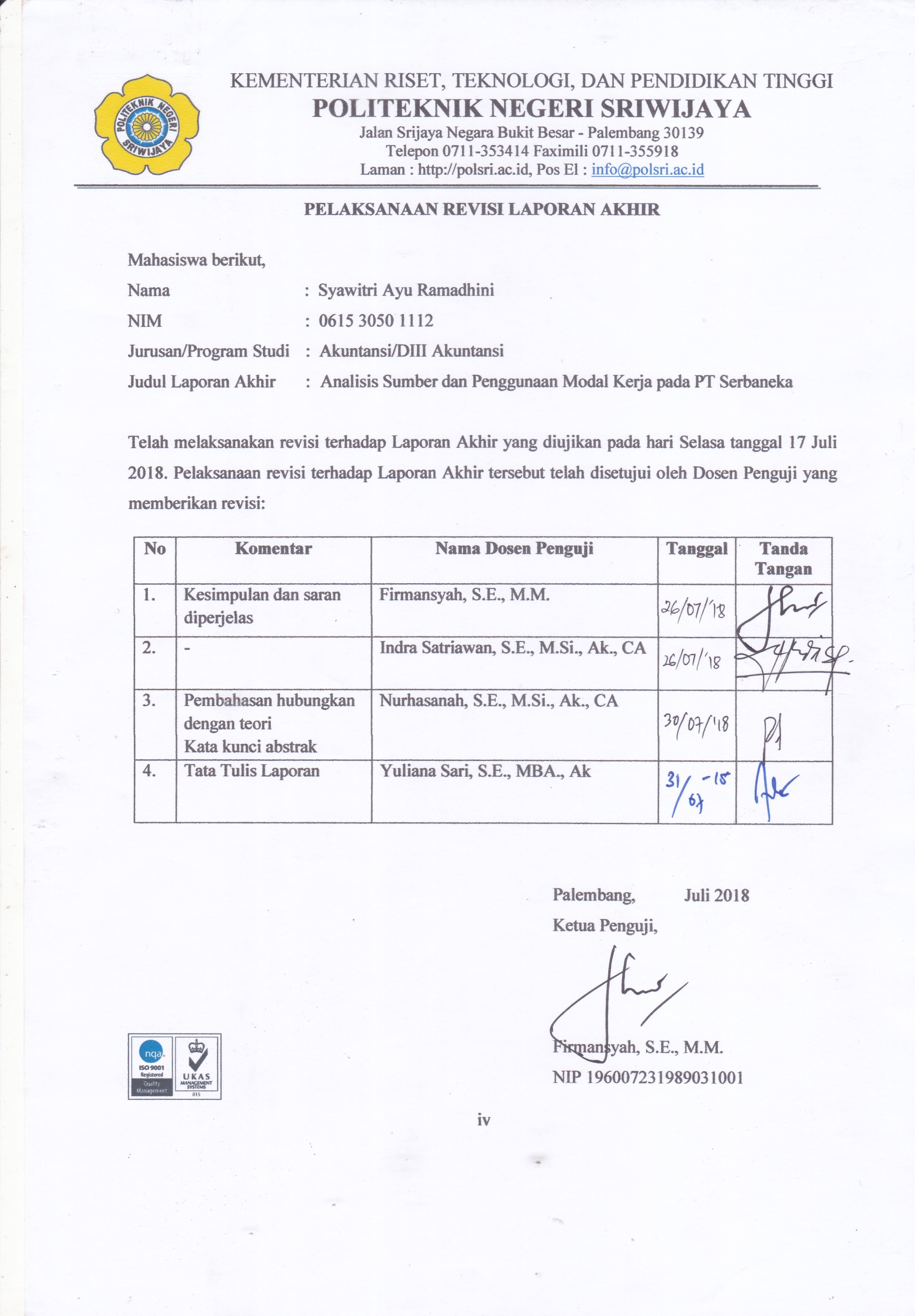 MOTTO DAN PERSEMBAHANMotto:PRAY.“Not only because you need something but because you have a lot to be thankful for” - @islamify“Always Trust In ALLAH’s Timing” - @islamify“Bekerjalah seolah anda hidup selamanya dan beribadalah seolah anda akan mati sedetik kemudian” - UnknownLaporan Akhir ini kupersembahkan kepada :Bapak dan Ibuku tercintaKakak dan Keluargaku terkasihSahabat-sahabatku dan Kelas 6 AGDosen dan AlmamaterkuABSTRAKANALISIS SUMBER DAN PENGGUNAAN MODAL KERJA PADA PT SERBANEKASyawitri Ayu Ramadhini, 2018 (xv + 77 Halaman)Email: syawitriramadhini@gmail.com  Penulisan Laporan Akhir ini bertujuan untuk mengetahui dan menganalisis pengelolaan sumber dan penggunaan modal kerja dan kebutuhan modal kerja pada PT Serbaneka. Penulis melakukan teknik pengumpulan data dengan cara wawancara dan dokumentasi. Data yang diperoleh berupa laporan keuangan  terdiri dari laporan posisi keuangan dan laba rugi tahun 2012, 2013, 2014, 2015 dan 2016, sejarah perusahaan serta struktur organisasi perusahaan. Setelah penulis melakukan analisis maka dapat disimpulkan bahwa modal kerja perusahaan dalam lima periode terakhir yaitu pada tahun 2012-2016 mengalami kenaikan dan penurunan modal kerja. Penurunan modal kerja terjadi karena sumber modal kerja yang dimiliki tidak sebanding dengan besarnya penggunaan modal kerja perusahaan, hal ini juga diikuti dengan kekurangan terhadap kebutuhan modal kerja perusahaan. Penulis menyarankan sebaiknya perusahaan lebih memperhitungkan sumber dan penggunaan modal kerja setiap tahunnya sehingga tidak mengganggu kelancaran kegiatan operasional perusahaan, serta melakukan penagihan secara terus-menerus kepada konsumen sehingga hal tersebut dapat mengurangi adanya penumpukan piutang perusahaan.Kata Kunci: Sumber dan Penggunaan Modal KerjaABSTRACTANALYSIS OF SOURCES AND USE OF WORKING CAPITAL AT PT SERBANEKASyawitri Ayu Ramadhini, 2018 (xv + 77 page)Email: syawitriramadhini@gmail.com  Writing the Final Report aims to identify and analyze the management of resources and use of working capital and the working capital needs at PT Serbaneka. Author’s techniques of data collection are interview and documentation. Data obtained in the form of financial statements consist of statements of financial position and income in 2012, 2013, 2014, 2015 and 2016, the company history and organizational structure of the company. After the authors conducted an analysis it can be concluded that the company's working capital in the last five periods for the years of 2012-2016 has increased and decreased working capital. Decrease in working capital occurs because the working capital resources that are not held in proportion to the use of working capital, it is also followed by a shortage of the working capital needs of the company. The writer suggests that the company should better take into account the source and use of working capital each year so as not to disrupt the smooth operations of the company, as well ascharging continuously to the consumer so that it can reduce the buildup of the company's receivables.Keywords: Sources and Use of  Working CapitalKATA PENGANTAR	Puji dan syukur saya panjatkan kepada Allah SWT, atas rahmat dan hidayah-Nya penulis dapat menyelesaikan laporan akhir ini yang berjudul “Analisis Sumber dan Penggunaan Modal Kerja pada PT Serbaneka” tepat pada waktunya. Laporan akhir ini merupakan salah satu syarat yang telah ditetapkan dalam menyelesaikan pendidikan Diploma III di Politeknik Negeri Sriwijaya.	Dalam menyelesaikan laporan akhir ini penulis telah berusaha semaksimal mungkin untuk dapat memberikan yang terbaik, akan tetapi penulis menyadari sepenuhnya bahwa masih banyak kekurangan dalam penulisan laporan akhir ini. Hal ini terjadi karena keterbatasan kemampuan dan pengetahuan yang penulis miliki. Namun berkat bimbingan, petunjuk dan nasihat dari berbagai pihak, baik secara langsung maupun tidak langsung sehingga laporan akhir ini dapat terselesaikan. Maka dari itu penulis ingin mengucapkan terimakasih sebesar-besarnya kepada :Bapak Dr. Ing. Ahmad Taqwa, M.T. selaku Direktur Politeknik Negeri Sriwijaya Palembang.Ibu Dr. Evada Dewata, SE., M.Si., Ak., CA., CMA selaku Ketua Jurusan Akuntansi Politeknik Negeri Sriwijaya Palembang.Ibu Yuliana Sari, S.E., MBA., Ak., CA selaku Sekretaris Jurusan Akuntansi Politeknik Negeri Sriwijaya Palembang.Ibu Sandrayati, S.E., M.Si., Ak., CA selaku Dosen Pembimbing I yang telah dengan sabar membantu dan membimbing dalam menyelesaikan laporan akhir ini.Ibu Henny Yulsiati, S.E., M.Ak selaku Dosen Pembimbing II yang telah dengan sabar membantu dan membimbing dalam menyelesaikan laporan akhir ini.Bapak dan Ibu Dosen serta para Staf Jurusan Akuntansi Politeknik Negeri Sriwijaya yang selama ini telah memberikan ilmu pengetahuan kepada kami.Pimpinan dan karyawan PT Serbaneka yang telah membantu dalam pengambilan data.Keluarga tercinta, Ayahanda, Ibunda serta Kakak ku yang selalu memberikan dukungan, nasihat, semangat dan doa dalam menyelesaikan laporan akhir ini.PKS ANGKATAN 18, LUMPIA SQUAD dan teman-teman lainnya di kelas 6 AG yang selalu memberikan dukungan dan menjadi tempat berbagi dikala suka maupun duka, terimakasih telah menjadi bagian dari cerita hidupku.Semua pihak yang telah membantu dan memberikan dorongan selama pengerjaan laporan akhir ini agar dapat selesai tepat pada waktunya.Akhir kata penulis menyampaikan maaf yang sebesar-besarnya apabila terdapat kekurangan dalam laporan akhir ini, karena kesempurnaan hanya milik Allah SWT, untuk itu segala kritik dan saran akan penulis terima dengan kerendahan hati. Penulis sangat mengharapkan semoga Allah SWT dapat melimpahkan rahmat-Nya kepada mereka dan membalas segala kebaikan dan pengorbanan yang diberikan kepada penulis dan semoga laporan akhir ini dapat bermanfaat bagi para pembaca, khususnya mahasiswa/i jurusan Akuntansi Politeknik Negeri Sriwijaya.Palembang,  Juli 2018PenulisDAFTAR ISIHalamanHALAMAN JUDUL		iHALAMAN PERNYATAAN BEBAS PLAGIAT		iiHALAMAN PENGESAHAN		iiiHALAMAN PERNYATAAN REVISI PERBAIKAN		ivHALAMAN MOTTO DAN PERSEMBAHAN		vABSTRAK		viABSTRACT		viiKATA PENGANTAR		viiiDAFTAR ISI		xDAFTAR TABEL		xiiDAFTAR GAMBAR		xivDAFTAR LAMPIRAN		xvBAB I 	PENDAHULUANLatar Belakang		1Rumusan Masalah		3Ruang Lingkup Pembahasan		3Tujuan dan Manfaat Penulisan		4Tujuan Penulisan		4Manfaat Penulisan		4Metodologi Pengumpulan Data		4Metode Pengumpulan Data		4Sumber Data		5Sistematika Penulisan		5BAB II 	TINJAUAN PUSTAKALaporan Keuangan		7Pengertian Laporan Keuangan		7Tujuan Pembuatan Laporan Keuangan		7Pengertian Analisis Laporan Keuangan		8Tujuan Analisis Laporan Keuangan		9Metode dan Teknik Analisis Laporan Keuangan		10Modal Kerja		11Pengertian Modal Kerja		11Peranan Modal Kerja		12Jenis-jenis Modal Kerja		13Sumber Modal Kerja		14Penggunaan Modal Kerja		15Analisis Modal Kerja		17Pengertian Analisis Sumber dan Penggunaan ModalKerja		17Tujuan Analisis Sumber dan Penggunaan Modal Kerja		18Laporan Sumber dan Penggunaan Modal Kerja		19Analisis Kebutuhan Modal Kerja		20BAB III 	GAMBARAN UMUM PERUSAHAANSejarah Singkat Perusahaan		23Visi dan Misi Perusahaan		24Struktur Organisasi dan Uraian Pembagian Tugas		24Struktur Organisasi Perusahaan		24Uraian Pembagian Tugas		26Laporan Keuangan Perusahaan		28BAB IV 	PEMBAHASANAnalisis Sumber dan Penggunaan Modal Kerja		39Analisis Neraca Perbandingan		40Analisis Laporan Perubahan Modal		50Analisis Sumber dan Penggunaan Modal Kerja		55Analisis Kebutuhan Modal Kerja		60BAB V 	SIMPULAN DAN SARANSimpulan		76Saran		76DAFTAR PUSTAKADAFTAR TABELTabel									        Halaman2.1	Standar Industri Kebutuhan Modal Kerja		223.1    Laporan Laba Rugi PT Serbaneka Tahun 2012		293.2    Laporan Laba Rugi PT Serbaneka Tahun 2013		303.3    Laporan Laba Rugi PT Serbaneka Tahun 2014		313.4    Laporan Laba Rugi PT Serbaneka Tahun 2015		323.5    Laporan Laba Rugi PT Serbaneka Tahun 2016		333.6    Neraca PT Serbaneka Tahun 2012		343.7    Neraca PT Serbaneka Tahun 2013		353.8    Neraca PT Serbaneka Tahun 2014		363.9    Neraca PT Serbaneka Tahun 2015		373.10  Neraca PT Serbaneka Tahun 2016		384.1    Neraca Perbandingan Periode 31 Desember 2012 dan 2013		424.2    Neraca Perbandingan Periode 31 Desember 2013 dan 2014		444.3    Neraca Perbandingan Periode 31 Desember 2014 dan 2015		464.4    Neraca Perbandingan Periode 31 Desember 2015 dan 2016		484.5    Laporan Perubahan Modal Kerja Untuk Tahun 2012-2013		504.6    Laporan Perubahan Modal Kerja Untuk Tahun 2013-2014		514.7    Laporan Perubahan Modal Kerja Untuk Tahun 2014-2015		524.8    Laporan Perubahan Modal Kerja Untuk Tahun 2015-2016		534.9	Rekapitulasi Laporan Perubahan Modal Kerja Tahun 2012-2016		544.10   Laporan Sumber dan Penggunaan Modal Kerja UntukTahun 2012-2013		554.11  Laporan Sumber dan Penggunaan Modal Kerja UntukTahun 2013-2014		564.12  Laporan Sumber dan Penggunaan Modal Kerja UntukTahun 2014-2015		574.13  Laporan Sumber dan Penggunaan Modal Kerja UntukTahun 2015-2016		584.14	Rekapitulasi Laporan Sumber dan Penggunaan Modal KerjaTahun 2012-2016		594.15	Rekapitulasi Kebutuhan Modal Kerja Tahun 2012-2016		71DAFTAR GAMBARGambar								        Halaman1.1    Grafik Jumlah Aset Lancar dan Utang Lancar PT Serbaneka		21.2    Grafik Laba Bersih PT Serbaneka		23.1    Struktur Organisasi PT serbaneka		25DAFTAR LAMPIRANLampiran 1:	Surat Pengantar Izin Pengambilan DataLampiran 2:	Surat Keterangan dari Politeknik Negeri Sriwijaya Mengenai Izin Pengambilan DataLampiran 3:	Surat Balasan dari PT SerbanekaLampiran 4:	Surat Kesepakatan Bimbingan Laporan Akhir Pembimbing ILampiran 5:	Surat Kesepakatan Bimbingan Laporan Akhir Pembimbing IILampiran 6:	Kartu Konsultasi Bimbingan Laporan Akhir Pembimbing ILampiran 7:	Kartu Konsultasi Bimbingan Laporan Akhir Pembimbing IILampiran 8:	Kartu Kunjungan Mahasiswa